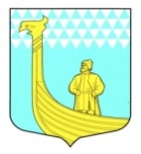 МУНИЦИПАЛЬНОЕ ОБРАЗОВАНИЕВЫНДИНООСТРОВСКОЕ СЕЛЬСКОЕ ПОСЕЛЕНИЕВОЛХОВСКОГО МУНИЦИПАЛЬНОГО РАЙОНАЛЕНИНГРАДСКОЙ ОБЛАСТИСОВЕТ ДЕПУТАТОВтретьего созыва   РЕШЕНИЕ   от     «05»    марта    2019 года                                                              № 18Об утверждении Порядка размещения сведений о  доходах, расходах, об имуществе и обязательствах  имущественного характера депутатами  муниципального образования Вындиноостровское сельское поселение  и членов их семей на официальном сайте муниципального образования Вындиноостровское сельское поселение и представления их сведений общероссийским  средствам массовой информации для опубликованияВ соответствии с Федеральными законами от 25 декабря 2008 года   № 273-ФЗ «О противодействии коррупции», от 06 октября 2003 года № 131-ФЗ «Об общих принципах организации местного самоуправления в Российской Федерации», от 03 декабря 2012 года № 230-ФЗ «О контроле за соответствием расходов лиц, замещающих государственные должности, и иных лиц их доходам», Указом Президента Российской Федерации от 08 июля 2013 года № 613 «Вопросы противодействия коррупции»,  Совет депутатов МО Вындиноостровское сельское поселение РЕШИЛ:1. Утвердить прилагаемый Порядок размещения сведений о доходах, расходах, об имуществе и обязательствах имущественного характера  депутатами совета депутатов муниципального образования Вындиноостровское сельское поселение  и членов их семей на официальном сайте  муниципального образования и представления этих сведений общероссийским средствам массовой информации для опубликования  (приложение).2. Решение  подлежит официальному опубликованию.3. Настоящее решение вступает в силу  со дня официального опубликования.4. Контроль за выполнением настоящего решения возложить на главу муниципального образования Глава МО  Вындиноостровское					 Сенюшкин А.Асельское поселенияУтверждено                                                                               решением Совета депутатов                                МО Вындиноостровское сельское поселение»                                                                              от «05»   марта 2019  года  №_18_                                                                              (приложение)ПОРЯДОКразмещения сведений о  доходах, расходах, об имуществе и обязательствах  имущественного характера депутатами  муниципального образования Вындиноостровское сельское поселение  и членов их семей на официальном сайте муниципального образования Вындиноостровское сельское поселение и представления их сведений общероссийским  средствам массовой информации для опубликования 1.  Настоящим порядком устанавливаются обязанности по размещению сведений о доходах, расходах, об имуществе и обязательствах имущественного характера  депутатами Совета депутатов  МО Вындиноостровское сельское поселение (далее – депутаты), их супругов и несовершеннолетних детей в информационно-телекоммуникационной сети «Интернет» на официальном сайте  муниципального образования Вындиноостровское сельское поселение (далее — официальный сайт) и предоставлению этих сведений общероссийским средствам массовой информации для опубликования в связи с их запросами, если федеральными законами не установлен иной порядок размещения указанных сведений и (или) их предоставления общероссийским средствам массовой информации для опубликования.2. На официальном сайте размещаются и общероссийским средствам массовой информации предоставляются для опубликования следующие сведения о доходах, расходах, об имуществе и обязательствах имущественного характера:а) перечень объектов недвижимого имущества, принадлежащих, депутату и их супруге (супругу) и несовершеннолетним детям на праве собственности или находящихся в их пользовании, с указанием вида, площади и страны расположения каждого из таких объектов;б) перечень транспортных средств с указанием вида и марки, принадлежащих на праве собственности  депутату и их супруге (супругу) и несовершеннолетним детям;в) декларированный годовой доход  депутата и их супруги (супруга) и несовершеннолетних детей;г) сведения об источниках получения средств, за счет которых совершены сделки по приобретению земельного участка, иного объекта недвижимого имущества, транспортного средства, ценных бумаг, долей участия, паев в уставных (складочных) капиталах организаций, если общая сумма таких сделок превышает общий доход  депутата и их супруги (супруга) за три последних года, предшествующих отчетному периоду.3. В размещаемых на официальном сайте и предоставляемых общероссийским средствам массовой информации для опубликования сведениях о доходах, расходах, об имуществе и обязательствах имущественного характера запрещается указывать:а) иные сведения (кроме указанных в пункте 2 настоящего порядка) о доходах  депутата и их супруги (супруга) и несовершеннолетних детей, об имуществе, принадлежащем на праве собственности названным лицам, и об их обязательствах имущественного характера;б) персональные данные супруги (супруга), детей и иных членов семьи депутата;в) данные, позволяющие определить место жительства, почтовый адрес, телефон и иные индивидуальные средства коммуникации  депутата и их супруги (супруга), детей и иных членов семьи;г) данные, позволяющие определить местонахождение объектов недвижимого имущества, принадлежащих  депутату и их супруге (супругу), детям, иным членам семьи на праве собственности или находящихся в их пользовании;д) информацию, отнесенную к государственной тайне или являющуюся конфиденциальной.4. Сведения о доходах, расходах, об имуществе и обязательствах имущественного характера, указанные в пункте 2 настоящего порядка, за весь период замещения  депутатом должностей, замещение которых влечет за собой размещение его сведений о доходах, расходах, об имуществе и обязательствах имущественного характера, а также сведения о доходах, расходах, об имуществе и обязательствах имущественного характера его супруги (супруга) и несовершеннолетних детей находятся на официальном сайте муниципального образования, и ежегодно обновляются в течение 14 рабочих дней со дня истечения срока, установленного для их подачи уполномоченному лицу.5. Уполномоченное лицо:а) в течение трех рабочих дней со дня поступления запроса от общероссийского средства массовой информации сообщают о нем  депутату в отношении, которого поступил запрос;б) в течение семи рабочих дней со дня поступления запроса от общероссийского средства массовой информации обеспечивают предоставление ему сведений, указанных в пункте 2 настоящего порядка, в том случае, если запрашиваемые сведения отсутствуют на официальном сайте.6. Уполномоченное лицо МО Вындиноостровское сельское поселение  несет  в соответствии с законодательством Российской Федерации ответственность за несоблюдение настоящего Порядка, а также за разглашение сведений, отнесенных к государственной тайне или являющихся конфиденциальными.                                                                                                                                                                                                                Приложение 1к ПорядкуСВЕДЕНИЯо доходах, расходах, об имуществе и обязательствахимущественного характера за период с 01 января 20__ годапо 31 декабря 20__ года<1> Сведения указываются, если общая сумма совершенных сделок превышает общий доход муниципального служащего администрации муниципального района Красноармейский и его супруги (супруга) за три последних года, предшествующих отчетному периоду.N п/пФамилия и инициалы лица, чьи сведения размещаютсяДолж-ностьОбъекты недвижимости, находящиеся в собственностиОбъекты недвижимости, находящиеся в собственностиОбъекты недвижимости, находящиеся в собственностиОбъекты недвижимости, находящиеся в собственностиОбъекты недвижимости, находящиеся в пользованииОбъекты недвижимости, находящиеся в пользованииОбъекты недвижимости, находящиеся в пользованииТранспортные средства (вид, марка)Декларированный годовой доход (руб.)Сведения об источниках получения средств, за счет которых совершены сделки (совершена сделка <1> (вид приобретенного имущества, источники)N п/пФамилия и инициалы лица, чьи сведения размещаютсяДолж-ностьвид объектавид собственностиплощадь (кв. м)страна расположениявид объе-ктаплощадь (кв. м)страна расположенияТранспортные средства (вид, марка)Декларированный годовой доход (руб.)Сведения об источниках получения средств, за счет которых совершены сделки (совершена сделка <1> (вид приобретенного имущества, источники)11Супруг (супруга)1Несовершен-нолетний ребенок